Terme – StationenbetriebStation 1 – Terme sortieren und zusammenfassen:Info und Beispiel:Bearbeite die Aufgaben in den angegeben drei Schritten!1. Schritt: Aufgabe aufschreiben 3x + 7y – 2y + 10x2. Schritt: Gleiche Variablen mit Farbe unterstreichen!3. Schritt: Zusammenfassen = 13x + 5yPflichtaufgaben:a) 2a – 3 + 4a + 8 	b) 10x + 20y – 4y + 2x 	c) 3c + 4 – 2 + 15cZusatzaufgaben:a) 17k + 4s – 20k + 3s + 5     b) 19x – 7y – 8y – 20x 	c) – 4z + 10 + 13z -15Station 2 – Plus-Klammern auflösen:Info und Beispiel:Bearbeite die Aufgaben in den angegeben vier Schritten!Denk daran: Beim Auflösen einer Plus-Klammer ändern sich die Vor- undRechenzeichen nicht!1. Schritt: Aufgabe aufschreiben 3 + (x – 20)2. Schritt: Plus-Klammer auflösen = 3 + x – 203. Schritt: Gleiche Variablen unterstreichen!4. Schritt: Zusammenfassen = -17 + xPflichtaufgaben:a) 7 + (4x + 2) 	b) 3y + (9 - 1y) 	c) 10 + (4b – 20 + 17b)Zusatzaufgaben:20 + (- 8s + 5 + 10s)     b) – 5p + 7 + (120 - 78p) 	c) x + (- 77 – 13x - 15)Station 3 – Minus-Klammern auflösen:Info und Beispiel:Bearbeite die Aufgaben in den angegeben vier Schritten!Denk daran: Beim Auflösen einer Minus-Klammer ändern sich die Vor- undRechenzeichen!1. Schritt: Aufgabe aufschreiben 3 - (x – 20)2. Schritt: Minus-Klammer auflösen = 3 - x + 203. Schritt: Gleiche Variablen mit Farbe unterstreichen!4. Schritt: Zusammenfassen = 23 – xPflichtaufgaben:a) 3 - (10x + 2) 	b) 10a - (9 - 18a) 	c) 1f - (4w – 7f + 17w)Zusatzaufgaben:a) 56 - (- 5b + 8 + 10b)          b) – 5p - (-13 + 11p) 	c) x - (11 – 13x – 19 + 23x)Station 4 – Terme berechnen:Info und Beispiel:Berechne den Term, indem du für die Variablen die angegeben Werte einsetzt.Beachte dabei die bekannten Rechengesetze (Klammergesetze, Punkt- vorStrichrechnung)!1. Schritt: Aufgabe aufschreiben 3 - (x – 20) für x = 52. Schritt: Klammer auflösen3. Schritt: Angegeben Wert einsetzen = 3 - 5 + 204. Schritt: Ausrechnen = 18Denk daran: 2x = 2∙7 = 14 (für x = 7)Pflichtaufgaben:a) 8 + 5x + 9 – 3x    ( x = 10)	 b) 8 – (x + 13)     (x = 2)c) a + (8 + 7a)    (a = 20) 		d) a – b + c + b      (a = 90, b = 6, c = 11)Zusatzaufgaben:a) 34x + 17x – 8 + 102x     (x = 2)           b) 4f – g + 7g + 2f (für f = 2 und g = 8)Laufzettel für die Stationenarbeit:LÖSUNGEN: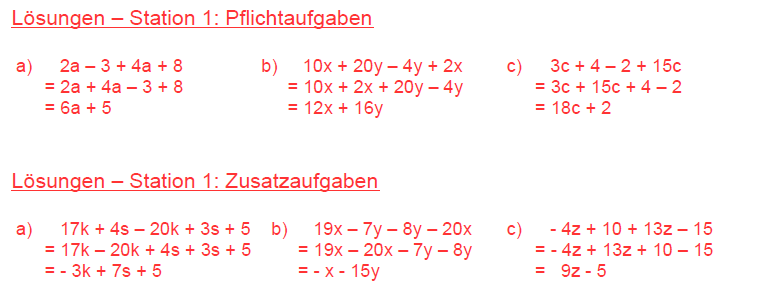 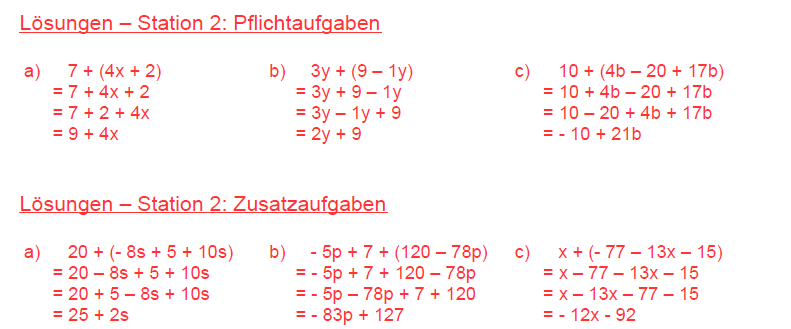 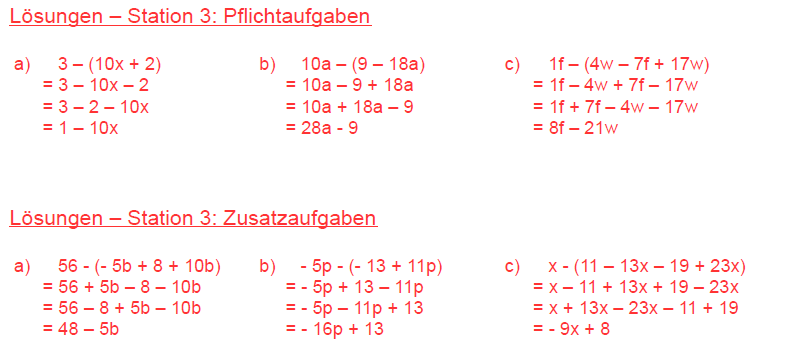 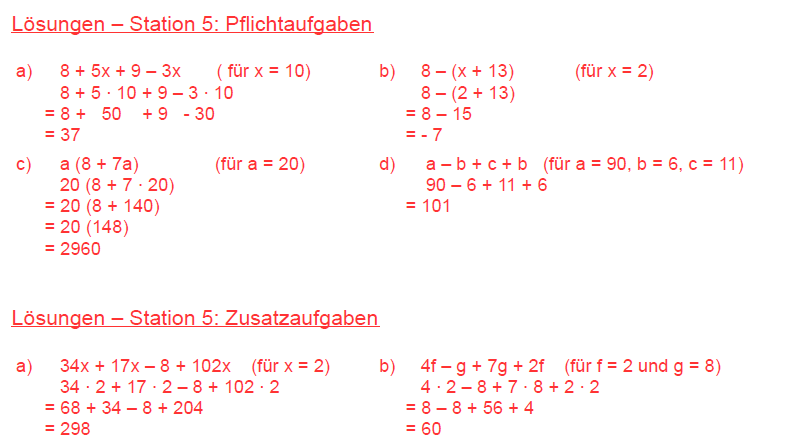 StationPflicht bearbeitetZusatz bearbeitetStationPflicht bearbeitetZusatz bearbeitet1324StationPflicht bearbeitetZusatz bearbeitetStationPflicht bearbeitetZusatz bearbeitet1324StationPflicht bearbeitetZusatz bearbeitetStationPflicht bearbeitetZusatz bearbeitet1324StationPflicht bearbeitetZusatz bearbeitetStationPflicht bearbeitetZusatz bearbeitet1324